	To label a painting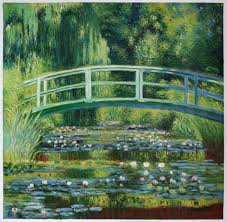 To look at and re-create Monet’s Waterlilies in pastels or crayons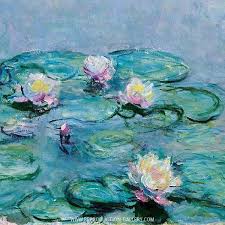 To make a 3D waterlily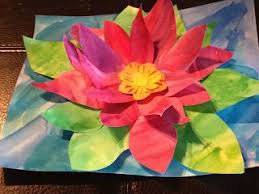 